от 28.07.2020  № 714О признании утратившим силу постановления администрации Волгограда от 09 апреля 2018 г. № 408 «Об утверждении Положения о присвоении, изменении, аннулировании адресов на территории Волгограда»В соответствии с федеральными законами от 06 октября 2003 г. № 131-ФЗ «Об общих принципах организации местного самоуправления в Российской Федерации», от 28 декабря 2013 г. № 443-ФЗ «О федеральной информационной адресной системе и о внесении изменений в Федеральный закон «Об общих принципах организации местного самоуправления в Российской Федерации», руководствуясь статьями 7, 39 Устава города-героя Волгограда, администрация 
Волгограда ПОСТАНОВЛЯЕТ:1. Признать утратившим силу постановление администрации Волгограда от 09 апреля 2018 г. № 408 «Об утверждении Положения о присвоении, изменении, аннулировании адресов на территории Волгограда». 2. Настоящее постановление вступает в силу со дня его официального опубликования.Глава Волгограда                                                                                   В.В.Лихачев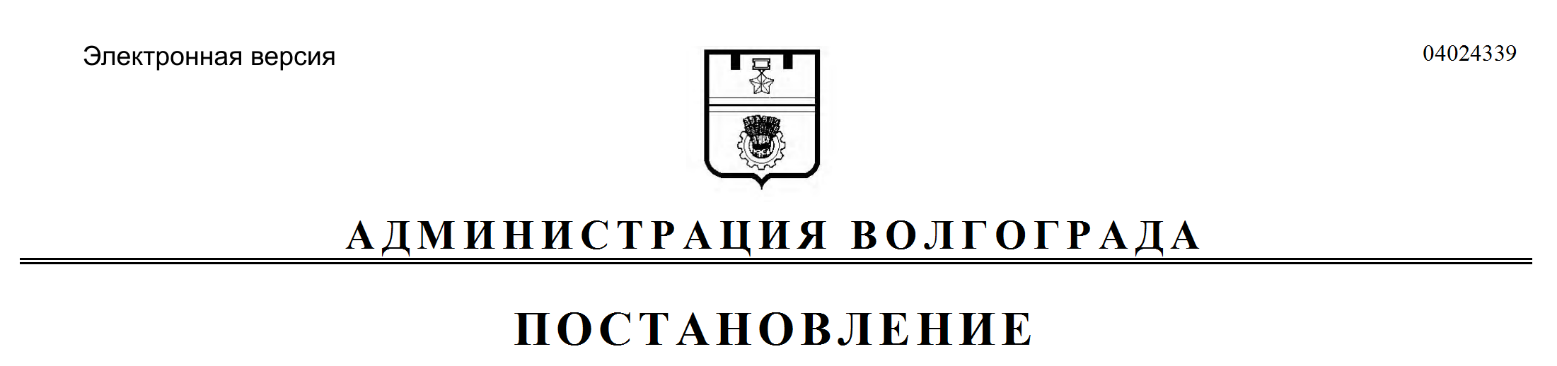 